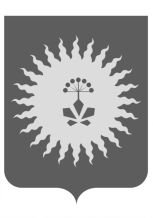 АДМИНИСТРАЦИЯАНУЧИНСКОГО МУНИЦИПАЛЬНОГО РАЙОНАП О С Т А Н О В Л Е Н И ЕПОСТАНОВЛЯЕТ:1. Утвердить муниципальную программу «Комплексные меры по противодействию экстремизму, терроризму, правонарушениям и наркомании в Анучинском муниципальном округе на 2020-2024 годы»  (прилагается).2. Общему отделу администрации района (Бурдейной) опубликовать настоящее постановление в средствах массовой информации Анучинского муниципального района и разместить на официальном сайте администрации в информационно-телекоммуникационной сети Интернет.3. Контроль за исполнением настоящего постановления возложить на заместителя главы администрации Анучинского муниципального района  Янчука А.Я.Глава Анучинского муниципального района                                                      С.А.ПонуровскийУТВЕРЖДЕНпостановлением администрации Анучинского муниципального районаПАСПОРТ МУНИЦИПАЛЬНОЙ ПРОГРАММЫ«Комплексные меры по противодействию экстремизму, терроризму, правонарушениям и наркомании вАнучинском муниципальном округе на 2020-2024 годы»Раздел 1. Общая характеристика сферы реализации муниципальной программы (далее Программы), в том числе основных проблем и прогноз ее развитияФедеральными законами от 23.06.2016 N 182-ФЗ "Об основах системы профилактики правонарушений в Российской Федерации", от 06.03.2006 N 35-ФЗ "О противодействии терроризму", от 06.10.2003 N 131-ФЗ "Об общих принципах организации местного самоуправления в Российской Федерации" ,  Комплексному плану противодействия идеологии терроризма в Российской Федерации на 2019-2023 годы, утвержденной Указом Президента РФ  от 28.12.2018 г. №Пр-2665,  Стратегией противодействия экстремизму в Российской Федерации до 2025 года, утвержденной Президентом Российской Федерации 28 ноября 2014 года N Пр-2753; предусмотрена реализация полномочий органов местного самоуправления в сфере профилактики правонарушений, терроризма и экстремизма, а также минимизации и (или) ликвидации последствий проявлений терроризма и экстремизма. Практика борьбы с преступностью на сегодняшний день имеет межведомственный характер и требует консолидации усилий всех субъектов профилактической деятельности. Коренного перелома в решении вопросов профилактики правонарушений можно добиться только при обеспечении комплексного подхода, подкрепленного соответствующими финансовыми и материально-техническими средствами.Привлечение негосударственных организаций, общественных объединений и граждан на добровольной основе к участию в обеспечении правопорядка и профилактики правонарушений, в реализации мероприятий по внедрению, развитию систем обеспечения безопасности граждан района, позволит более оперативно реагировать на осложнение обстановки на улицах и общественных местах, снизить количество первичной «наркомании», повысить процент молодежи, вовлеченной в мероприятия по профилактике наркомании, токсикомании, алкоголизма, табакокурения,  Основными проблемами в профилактике правонарушений, наркомании, терроризма и экстремизма являются- низкий уровень правовой грамотности населения;- недостаточная работа по информированию об антитеррористической деятельности, правонарушениям, решение вопросов в области наркомании;- недостаточный процент охвата населения профилактическими мероприятиями в данном направлении.Учитывая сложность, многообразие и масштаб поставленных задач, необходимость выработки комплексных системных решений, а также финансового и технического обеспечения ресурсного потенциала в этой отрасли, наиболее эффективным средством будет являться программно-целевой метод управления, предполагающий разработку и реализацию муниципальной программы «Комплексные меры по противодействию экстремизму, терроризму, правонарушениям и наркомании в Анучинском муниципальном округе на 2020-2024 годы».Программа включает в себя подпрограммы «Профилактика экстремизма и терроризма в Анучинском муниципальном округе»; «Профилактика правонарушений в Анучинском муниципальном округе»;  «Профилактика наркомании, незаконного потребления наркотических средств и психотропных веществ в Анучинском  муниципальном округе».Раздел 2. Приоритеты муниципальной политики Анучинского муниципального округа в сфере реализации Программы, цели и задачи.Приоритеты муниципальной политики в сфере обеспечения общественной безопасности, профилактики правонарушений, проявлений экстремизма и терроризма, снижения масштабов незаконного потребления наркотических средств и психотропных веществ, защиты детей от информации, причиняющей вред их здоровью и развитию, определены следующими стратегическими документами и нормативными правовыми актами Российской Федерации и Приморского края:  	- Концепцией долгосрочного социально-экономического развития Российской Федерации на период до 2020 года, утвержденной Распоряжением Правительства РФ от 17.11.2008 №1662 – р.- Ежегодными посланиями Президента Российской Федерации Федеральному Собранию Российской Федерации;- Стратегией социально-экономического развития Приморского края до 2030 года, утвержденной постановлением Администрации Приморского края от 28 декабря 2018 года N 668-па;- Уставом Анучинского муниципального округа.Стратегией государственной антинаркотической политики Российской Федерации до 2020 года, утвержденной Указом Президента Российской Федерации от 9 июня 2010 года N 690, определено, что генеральной целью государственной антинаркотической политики является существенное сокращение незаконного распространения и немедицинского потребления наркотиков, масштабов негативных последствий их незаконного оборота для жизни и здоровья граждан, государственной и общественной безопасности.В Стратегии противодействия экстремизму в Российской Федерации до 2025 года, утвержденной Президентом Российской Федерации 28 ноября 2014 года N Пр-2753, отмечено, что целью государственной политики в сфере противодействия экстремизму является защита основ конституционного строя Российской Федерации, общественной безопасности, прав и свобод граждан от экстремистских угроз. При этом данной Стратегией основными задачами государственной политики определены: создание единой государственной системы мониторинга; совершенствование законодательства и правоприменительной практики; консолидация усилий органов государственной власти, органов местного самоуправления и институтов гражданского общества; осуществление комплекса мер по повышению эффективности профилактики, выявления и пресечения правонарушений и преступлений экстремистской направленности; реализация эффективных мер информационного противодействия распространению идеологии экстремизма.Стратегией социально-экономического развития Приморского края до 2030 года, утвержденной постановлением Администрации Приморского края от 28 декабря 2018 года N 668-па, среди основных задач по обеспечению безопасности жизнедеятельности для повышения уровня и качества жизни населения определены: ежегодное снижение количества преступлений; сокращение незаконного распространения и немедицинского потребления наркотиков, масштабов негативных последствий их незаконного оборота для жизни и здоровья граждан, государственной и общественной безопасности (в ред. Постановления Администрации Приморского края от 11.06.2019 N 353-па).	 Исходя из поставленных задач, определены основные цели, задачи Программы.  Целью программы является обеспечение общественной безопасности населения на территории Анучинского округа. Задачи программы:Совершенствование системы профилактики правонарушений;Снижение незаконного потребления наркотических средств и психотропных веществ на территории Анучинского муниципального округа;Распространение норм и установок толерантного сознания и поведения, формирование уважительного отношения к этнокультурным и конфессиональным различиям;Создание безопасной информационно-образовательной среды для обеспечения, сохранения и укрепления нравственного, физического, психологического и социального здоровья населения;Информационно-пропагандистское противодействие экстремистским и террористическим проявлениям, профилактика правонарушений.Программа реализуется в 2020 - 2024 годах.Раздел 3. Система целевых индикаторов и ожидаемый социально-экономический эффект от реализации ПрограммыРеализация Программы будет способствовать достижению цели по обеспечению общественной безопасности населения. Социально-экономический эффект реализации программы заключается в сокращении количества совершенных правонарушений и недопущению проявлений террористического и экстремистского характера на территории Анучинского округа. Оценка эффективности реализации программы производится ежегодно на основании общей оценки эффективности по каждой подпрограмме как среднее арифметическое.Раздел 4. Обобщенная характеристика, реализуемых в составе Программы подпрограмм и отдельных исполнителей Заказчиком муниципальной Программы является администрация Анучинского муниципального округа. Разработчик:  Отдел социального развития администрации Анучинского муниципального округа Раздел 5. Механизм реализации Программы Программа включает в себя 3 подпрограммы:«Профилактика экстремизма и терроризма в Анучинском муниципальном округе»;«Профилактика правонарушений в  Анучинском  муниципальном округе»«Профилактика наркомании, незаконного потребления наркотических средств и психотропных веществ в Анучинском  муниципальном округе».Механизм реализации программы представляет собой:- организационное, правовое, финансовое обеспечение реализации программы;- обеспечение согласованных действий исполнителей и (или) участников по реализации программных мероприятий;- разработку в пределах полномочий нормативных правовых актов необходимых для выполнения программных мероприятий;- ведение отчетности по реализации программы;- мониторинг выполнения программы;- осуществление закупок товаров, работ, услуг в порядке, установленном законодательством Российской Федерации о контрактной системе в сфере закупок товаров, работ, услуг для обеспечения государственных и муниципальных нужд;- размещение на официальном сайте Анучинского муниципального района информации о ходе и результатах реализации программы.За реализацию конкретного мероприятия определен исполнитель и (или) участник согласно системе программных мероприятий настоящей программы. Каждый исполнитель и (или) участник, в пределах своей компетенции, разрабатывает планы, регулирующие сроки и порядок исполнения программных мероприятий. Все исполнители и (или) участники, включая ответственного исполнителя, могут разрабатывать совместные увязанные по срокам планы реализации программных мероприятий.Отдел социального развития координирует деятельность всех исполнителей, участников по реализации программных мероприятий, несет ответственность за своевременную и качественную их реализацию, организацию ведения отчетности по исполнению программных мероприятий в соответствии с Порядком принятия решений о разработке муниципальных программ, формирования, реализации и проведения оценки эффективности муниципальных программ Анучинского муниципального района, утвержденным постановлением администрации АМР от 27.12.2018 г. №665.Раздел 6. Оценка применения мер государственного регулирования в сфере реализации муниципальной программы и сведения об основных мерах правового регулирования в сфере реализации муниципальной программыПравовое регулирование Программы обеспечивается нормативными правовыми актами Российской Федерации, Приморским краем и органов местного самоуправления. Для достижения цели и конечных результатов реализации Муниципальной программы принятие дополнительных мер правового регулирования не планируется. В случае изменения действующего законодательства ответственный исполнитель Муниципальной программы обеспечивает разработку нормативных актов в соответствии со своими полномочиями. Раздел 7. Ресурсное обеспечении программы  Объемы финансирования Программы подлежат ежегодной корректировке, исходя из реальных возможностей бюджета Анучинского муниципального округа на очередной финансовый год и фактически привлеченных иных средств.Раздел 8 Сроки и этапы реализации муниципальной ПрограммыПрограмма реализуется в один этап с 2020 по 2024 год. Промежуточные результаты определены механизмом реализации (раздел 4).Раздел 9. Методика оценки эффективности реализации Программы.  Оценка эффективности реализации Программы производится ежегодно. Результаты оценки эффективности реализации Программы представляются в составе годового отчета ответственного исполнителя Программы о ходе ее реализации и об оценке эффективности. Оценка эффективности Программы производится с учетом следующих составляющих:1) оценки степени достижения целей и решения задач Программы;2) оценки степени соответствия запланированному уровню затрат;3) оценки степени реализации основных мероприятийДля оценки степени реализации Программы определяется степень достижения плановых значений каждого показателя (индикатора) Программы.Эффективность реализации Программы признается:1) высокой в случае, если значение составляет не менее 0,95;2) средней в случае, если значение составляет не менее 0,90;3) удовлетворительной в случае, если значение составляет не менее 0,80.В случае, если значение составляет менее 0,80, реализация Программы признается недостаточно эффективной.Приложение N 1к муниципальной программе «Комплексные меры по противодействию экстремизму, терроризму, правонарушениям и наркомании в Анучинском муниципальном округе на 2020-2024 годы»ПАСПОРТ ПОДПРОГРАММЫ«Профилактика экстремизма и терроризма в Анучинском муниципальном округе»Подпрограмма разработана для достижения следующих целей:- совершенствование системы профилактических мер антитеррористической и антиэкстремистской направленности;- распространение норм и установок толерантного сознания и поведения, формирование уважительного отношения к этнокультурным и конфессиональным различиям.Мероприятия Подпрограммы направлены на решение следующих основных задач:- проведение информационно-пропагандистской работы, направленной на формирование у граждан толерантного поведения, способствующего противодействию экстремизму в обществе;- создание условий для эффективного межнационального, межэтнического и межконфессионального диалога. Согласно заявленным целям  и задачам Подпрограммы разработана  система целевых индикаторов Для достижения целей и задач сформированы основные мероприятия, направленные на обеспечение реализации Программы.Приложение N 2к муниципальной программе «Комплексные меры по противодействию экстремизму, терроризму, правонарушениям и наркомании в Анучинском муниципальном округе на 2020-2024 годы»ПАСПОРТ ПОДПРОГРАММЫ «Профилактика правонарушений на территории Анучинского  муниципального округа» Подпрограмма разработана для достижения следующей цели:- Укрепление на территории  Анучинского  муниципального округа законности, правопорядка, защиты прав и свобод граждан Мероприятия Подпрограммы направлены на решение следующих основных задач:- Повышения эффективности работы в сфере профилактики правонарушений, направленной на активизацию борьбы с пьянством, преступностью, безнадзорностью несовершеннолетнихИсходя из поставленных целей и задач разработана  система целевых индикаторов Для достижения целей и задач сформированы основные мероприятия, направленные на обеспечение реализации Программы.Приложение N 3к муниципальной программе «Комплексные меры по противодействию экстремизму, терроризму, правонарушениям и наркомании в Анучинском муниципальном округа на 2020-2024 годы»ПАСПОРТ ПОДПРОГРАММЫ «Профилактика наркомании, незаконного потребления наркотических средств и психотропных веществ в Анучинском  муниципальном округе»Подпрограмма разработана для достижения следующей цели:Поэтапное  сокращение  употребления, распространения  наркотических средств  и их прекурсоров, путем проведения цикла мероприятий, направленных на снижение распространения   наркомании   до  уровня минимальной  опасности  для  общества.Мероприятия Подпрограммы направлены на решение следующих основных задач:- Совершенствовать  систему профилактики наркомании различных категорий населения, прежде всего среди детей и подростков;- Осуществлять антинаркотическую пропаганду в формировании негативного общественного мнения к потреблению наркотиков.Исходя из поставленных целей и задач, разработана  система целевых индикаторов Для достижения целей и задач сформированы основные мероприятия, направленные на обеспечение реализации Программы.30.09.2019 г.с. Анучино№ 555Об утверждении муниципальной программы «Комплексные меры по противодействию экстремизму, терроризму, правонарушениям и наркомании в Анучинском муниципальном округе на 2020-2024 годы»В соответствии со статьей 179 Бюджетного кодекса Российской Федерации, во исполнение постановления администрации Анучинского муниципального района от 23.11.2018 № 552 «Об утверждении  порядка принятия решений о разработке муниципальных программ, реализации и оценки эффективности в Анучинском муниципальном районе», Устава Анучинского муниципального района, администрация Анучинского муниципального районаОб утверждении муниципальной программы «Комплексные меры по противодействию экстремизму, терроризму, правонарушениям и наркомании в Анучинском муниципальном округе на 2020-2024 годы»В соответствии со статьей 179 Бюджетного кодекса Российской Федерации, во исполнение постановления администрации Анучинского муниципального района от 23.11.2018 № 552 «Об утверждении  порядка принятия решений о разработке муниципальных программ, реализации и оценки эффективности в Анучинском муниципальном районе», Устава Анучинского муниципального района, администрация Анучинского муниципального районаОб утверждении муниципальной программы «Комплексные меры по противодействию экстремизму, терроризму, правонарушениям и наркомании в Анучинском муниципальном округе на 2020-2024 годы»В соответствии со статьей 179 Бюджетного кодекса Российской Федерации, во исполнение постановления администрации Анучинского муниципального района от 23.11.2018 № 552 «Об утверждении  порядка принятия решений о разработке муниципальных программ, реализации и оценки эффективности в Анучинском муниципальном районе», Устава Анучинского муниципального района, администрация Анучинского муниципального районаОб утверждении муниципальной программы «Комплексные меры по противодействию экстремизму, терроризму, правонарушениям и наркомании в Анучинском муниципальном округе на 2020-2024 годы»В соответствии со статьей 179 Бюджетного кодекса Российской Федерации, во исполнение постановления администрации Анучинского муниципального района от 23.11.2018 № 552 «Об утверждении  порядка принятия решений о разработке муниципальных программ, реализации и оценки эффективности в Анучинском муниципальном районе», Устава Анучинского муниципального района, администрация Анучинского муниципального районаОб утверждении муниципальной программы «Комплексные меры по противодействию экстремизму, терроризму, правонарушениям и наркомании в Анучинском муниципальном округе на 2020-2024 годы»В соответствии со статьей 179 Бюджетного кодекса Российской Федерации, во исполнение постановления администрации Анучинского муниципального района от 23.11.2018 № 552 «Об утверждении  порядка принятия решений о разработке муниципальных программ, реализации и оценки эффективности в Анучинском муниципальном районе», Устава Анучинского муниципального района, администрация Анучинского муниципального районаОб утверждении муниципальной программы «Комплексные меры по противодействию экстремизму, терроризму, правонарушениям и наркомании в Анучинском муниципальном округе на 2020-2024 годы»В соответствии со статьей 179 Бюджетного кодекса Российской Федерации, во исполнение постановления администрации Анучинского муниципального района от 23.11.2018 № 552 «Об утверждении  порядка принятия решений о разработке муниципальных программ, реализации и оценки эффективности в Анучинском муниципальном районе», Устава Анучинского муниципального района, администрация Анучинского муниципального районаОб утверждении муниципальной программы «Комплексные меры по противодействию экстремизму, терроризму, правонарушениям и наркомании в Анучинском муниципальном округе на 2020-2024 годы»В соответствии со статьей 179 Бюджетного кодекса Российской Федерации, во исполнение постановления администрации Анучинского муниципального района от 23.11.2018 № 552 «Об утверждении  порядка принятия решений о разработке муниципальных программ, реализации и оценки эффективности в Анучинском муниципальном районе», Устава Анучинского муниципального района, администрация Анучинского муниципального районаОтветственный исполнитель муниципальной программыОтдел социального развития администрации Анучинского муниципального округаСоисполнители муниципальной программыОтдел ГО и ЧС администрации Анучинского муниципального округа;Правовой отдел  администрации Анучинского муниципального округа;Комиссия по делам несовершеннолетних и защите их прав;Казенное учреждение Муниципальный орган управления образованием; ХОЗУ администрации Анучинского муниципального округа;Учреждения культуры Анучинского муниципального округа;- Образовательные учреждения Анучинского округаСтруктура муниципальной программыПодпрограмма №1 «Профилактика экстремизма и терроризма в Анучинском муниципальном округе»;Подпрограмма №2 «Профилактика правонарушений в  Анучинском  муниципальном округе»; Подпрограмма №3 «Профилактика наркомании, незаконного потребления наркотических средств и психотропных веществ в Анучинском  муниципальном округе».Реквизиты нормативно правовых актов, которыми утверждены государственные программы Российской Федерации, Приморского краяПостановление Администрации Приморского края от 3 декабря 2014 года N 495-па «Об утверждении государственной программы Приморского края «Безопасный край» на 2015 - 2021 годы»; Постановление Правительства РФ от 29.12.2016 года N 1532  (ред. от 29.03.2019)   «Об утверждении государственной программы Российской Федерации «Реализация государственной национальной политики» Цель муниципальной программыПовышение уровня обеспечения общественной безопасности населения на территории Анучинского округаЗадачи муниципальной программы- Совершенствование системы профилактики правонарушений;- Снижение незаконного потребления наркотических средств и психотропных веществ на территории Анучинского округа;- Распространение норм и установок толерантного сознания и поведения, формирование уважительного отношения к этнокультурным и конфессиональным различиям;- Создание безопасной информационно-образовательной среды для обеспечения, сохранения и укрепления нравственного, физического, психологического и социального здоровья населения; - Информационно-пропагандистское противодействие экстремистским и террористическим проявлениям, профилактика правонарушений.Индикаторы (показатели) муниципальной программы- Количество зарегистрированных проявлений терроризма и экстремизма на территории Анучинского округа от общего количества правонарушений; - Количество проведенных мероприятий по профилактике терроризма и экстремизма;- Количество публикаций и иных материалов по вопросам терроризма и экстремизма, межнациональных и межконфессиональных отношений, размещенных в средствах массовой информации;-  Количество проведенных мероприятий по профилактике правонарушений;- Количество публикаций и иных материалов по вопросам правонарушения, размещенных в средствах массовой информации;-  Количество проведенных мероприятий по профилактике наркомании;- Количество публикаций и иных материалов по вопросам наркомании, размещенных в средствах массовой информации - Количество человек, поставленных на профилактический учет с первичной заболеваемостью наркоманией Этапы и сроки реализации муниципальной программы2020-2024 годы в один этапОбъем средств бюджета Анучинского муниципального района на финансирование муниципальной программы и прогнозная оценка привлекаемых на реализацию ее целей средств федерального, краевого бюджетов, внебюджетных средствОбщий объем финансирования –402,0 тыс.  рублей, в т.ч. по годам:2020 г.- 80,4 тыс.рублей; 2021 г.- 80,4 тыс.рублей;2022 г.- 80,4 тыс.рублей;2023 г.- 80,4 тыс.рублей;2024 г.- 80,4 тыс.рублей;Источник финансирования:бюджет Анучинского  муниципального округаОжидаемые результаты реализации муниципальной программы -Увеличение к 2024 году  количества проведенных мероприятий по профилактике правонарушений, терроризма и экстремизма, наркомании до 10 ед;- Увеличение к 2024 году  количества публикаций и иных материалов по вопросам правонарушения, наркомании, терроризма и экстремизма, межнациональных и межконфессиональных отношений, размещенных в средствах массовой информации до 8 ед;-Увеличение к 2024 году  доли молодежи, вовлеченной в мероприятия по профилактике наркомании, токсикомании, алкоголизма, табакокурения от общего количества молодежи;- Уровень  первичной заболеваемости наркоманией,  0  человек.Наименование основного индикатораЕдиница измере-нияПлановое годовое значение показателей (индикаторов) подпрограммыПлановое годовое значение показателей (индикаторов) подпрограммыПлановое годовое значение показателей (индикаторов) подпрограммыПлановое годовое значение показателей (индикаторов) подпрограммыПлановое годовое значение показателей (индикаторов) подпрограммыНаименование основного индикатораЕдиница измере-ниягодгодгодгодгодНаименование основного индикатораЕдиница измере-ния2020 2021 2022 20232024Подпрограмма №1 «Профилактика экстремизма и терроризма в Анучинском муниципальном округе»Подпрограмма №1 «Профилактика экстремизма и терроризма в Анучинском муниципальном округе»Подпрограмма №1 «Профилактика экстремизма и терроризма в Анучинском муниципальном округе»Подпрограмма №1 «Профилактика экстремизма и терроризма в Анучинском муниципальном округе»Подпрограмма №1 «Профилактика экстремизма и терроризма в Анучинском муниципальном округе»Подпрограмма №1 «Профилактика экстремизма и терроризма в Анучинском муниципальном округе»Подпрограмма №1 «Профилактика экстремизма и терроризма в Анучинском муниципальном округе»Количество зарегистрированных проявлений терроризма и экстремизма на территории Анучинского муниципального  округа от общего количества правонарушений%00000Количество проведенных мероприятий по профилактике терроризма и экстремизма, ед.678910Количество публикаций и иных материалов по вопросам терроризма и экстремизма, межнациональных и межконфессиональных отношений, размещенных в средствах массовой информации; ед.45678Подпрограмма №2 «Профилактика правонарушений вАнучинском  муниципальном округе»Подпрограмма №2 «Профилактика правонарушений вАнучинском  муниципальном округе»Подпрограмма №2 «Профилактика правонарушений вАнучинском  муниципальном округе»Подпрограмма №2 «Профилактика правонарушений вАнучинском  муниципальном округе»Подпрограмма №2 «Профилактика правонарушений вАнучинском  муниципальном округе»Подпрограмма №2 «Профилактика правонарушений вАнучинском  муниципальном округе»Подпрограмма №2 «Профилактика правонарушений вАнучинском  муниципальном округе»Количество проведенных мероприятий по профилактике правонарушений ед678910Количество публикаций и иных материалов по вопросам правонарушения, размещенных в средствах массовой информацииед.45678Подпрограмма №3 «Профилактика наркомании, незаконного потребления наркотических средств и психотропных веществ в Анучинском  муниципальном округе».Подпрограмма №3 «Профилактика наркомании, незаконного потребления наркотических средств и психотропных веществ в Анучинском  муниципальном округе».Подпрограмма №3 «Профилактика наркомании, незаконного потребления наркотических средств и психотропных веществ в Анучинском  муниципальном округе».Подпрограмма №3 «Профилактика наркомании, незаконного потребления наркотических средств и психотропных веществ в Анучинском  муниципальном округе».Подпрограмма №3 «Профилактика наркомании, незаконного потребления наркотических средств и психотропных веществ в Анучинском  муниципальном округе».Подпрограмма №3 «Профилактика наркомании, незаконного потребления наркотических средств и психотропных веществ в Анучинском  муниципальном округе».Подпрограмма №3 «Профилактика наркомании, незаконного потребления наркотических средств и психотропных веществ в Анучинском  муниципальном округе».Количество проведенных мероприятий по профилактике наркомании;ед.678910Количество публикаций и иных материалов по вопросам наркомании, размещенных в средствах массовой информации; ед.45678Количество человек, поставленных на профилактический учет с первичной заболеваемостью наркоманиейчел00000№п/пНаименование подпрограммы, основного мероприятия подпрограммы, отдельного мероприятия программыОтветственный исполнитель, соисполнителиСрокСрокОжидаемый результат (краткое описание)Связь с показателями муниципальной программы№п/пНаименование подпрограммы, основного мероприятия подпрограммы, отдельного мероприятия программыОтветственный исполнитель, соисполнителиНачала реализации по подпрограммы, отдельного мероприятия программыОкончания реализации подпрограммы, отдельного мероприятия программыОжидаемый результат (краткое описание)Связь с показателями муниципальной программыПодпрограмма №1 «Профилактика экстремизма и терроризма в Анучинском муниципальном округе»Отдел социального развития, ГО и ЧС КУ МОУО , ХОЗУ администрации АМО, образовательные учреждения, культурно-досуговые учреждения округа20202024Совершенствование системы профилактических мер антитеррористической и антиэкстремистской, межнациональной и межконфессиональной направленности;Количество зарегистрированных проявлений терроризма и экстремизма на территории Анучинского округа от общего количества правонарушений;Количество проведенных мероприятий по профилактике терроризма и экстремизма;Количество публикаций и иных материалов по вопросам терроризма и экстремизма, межнациональных и межконфессиональных отношений, размещенных в средствах массовой информацииОсновное мероприятие 1.1 Меры информационно-пропагандистского обеспечения профилактики экстремизма и терроризмаОтдел соцразвития, КУ МОУО, учреждения культуры и образовательные учреждения20202024Совершенствование системы профилактических мер антитеррористической и антиэкстремистской, межнациональной и межконфессиональной направленности;Количество зарегистрированных проявлений терроризма и экстремизма на территории Анучинского округа от общего количества правонарушений;Количество проведенных мероприятий по профилактике терроризма и экстремизма;Количество публикаций и иных материалов по вопросам терроризма и экстремизма, межнациональных и межконфессиональных отношений, размещенных в средствах массовой информацииОсновное мероприятие 1.2. Меры по профилактике экстремизма и терроризма среди учащихсяОтдел соцразвития, КУ МОУО, учреждения культуры и образовательные учреждения20202024Совершенствование системы профилактических мер антитеррористической и антиэкстремистской, межнациональной и межконфессиональной направленности;Количество зарегистрированных проявлений терроризма и экстремизма на территории Анучинского округа от общего количества правонарушений;Количество проведенных мероприятий по профилактике терроризма и экстремизма;Количество публикаций и иных материалов по вопросам терроризма и экстремизма, межнациональных и межконфессиональных отношений, размещенных в средствах массовой информацииОсновное мероприятие 1.3. Меры по снижению уровня ксенофобии, этнической нетерпимости и формированию позитивных установок к представителям иных этнических и конфессиональных сообществОтдел соцразвития, КУ МОУО, учреждения культуры и образовательные учреждения20202024Совершенствование системы профилактических мер антитеррористической и антиэкстремистской, межнациональной и межконфессиональной направленности;Основное мероприятие 1.4. Минимизация и (или) ликвидация проявлений терроризма и экстремизма на территории Анучинского муниципального округаГО И ЧС, ХОЗУ20202024Совершенствование системы профилактических мер антитеррористической и антиэкстремистской, межнациональной и межконфессиональной направленности;Подпрограмма №2 «Профилактика правонарушений на территории Анучинского  муниципального округа» Отдел социального развития, КНД и ЗП, КУ  МОУО,  образовательные и культурно-досуговые  учреждения20202024Укрепление на территории  Анучинского  муниципального округа законности, правопорядка, защиты прав и свобод гражданКоличество проведенных мероприятий по профилактике правонарушений;Количество публикаций и иных материалов по вопросам правонарушения, размещенных в средствах массовой информацииОсновное мероприятие 2.1. Профилактика правонарушений в отношении определенных категорий лиц и по отдельным видам противоправной деятельности,  в т.ч. несовершеннолетнихОтдел социального развития, КНД и ЗП, КУ  МОУО,  образовательные и культурно-досуговые  учреждения20202024Укрепление на территории  Анучинского  муниципального округа законности, правопорядка, защиты прав и свобод гражданКоличество проведенных мероприятий по профилактике правонарушений;Количество публикаций и иных материалов по вопросам правонарушения, размещенных в средствах массовой информацииОсновное мероприятие 2.2 Информационное и организационное обеспечение профилактики правонарушенийОтдел социального развития, КНД и ЗП, КУ  МОУО,  образовательные и культурно-досуговые  учреждения20202024Укрепление на территории  Анучинского  муниципального округа законности, правопорядка, защиты прав и свобод гражданОсновное мероприятие 2.3 Оказание социальной помощи лицам, осужденным без изоляции от обществаПравовой отдел, ФЭУ, общий отдел, КУМИ20202024Укрепление на территории  Анучинского  муниципального округа законности, правопорядка, защиты прав и свобод гражданПодпрограмма №3  «Профилактика наркомании, незаконного потребления наркотических средств и психотропных веществ в Анучинском  муниципальном округе»Отдел социального развития, правовой отдел,  КНД и ЗП, КУ  МОУО,  образовательные и культурно-досуговые  учреждения, ФЭУ (сельхозотдел)20202024Поэтапное  сокращение  распространения  наркомании   и    связанных    с   ней преступлений и   правонарушений  до  уровня минимальной  опасности  для  общества.Количество проведенных мероприятий по профилактике наркомании;Количество публикаций и иных материалов по вопросам наркомании, размещенных в средствах массовой информации; Количество человек, поставленных на профилактический учет с первичной заболеваемостью наркоманиейОсновное мероприятие 3.1.Мероприятия, направленные на сокращение предложения и спроса наркотических средств, психотропных веществ и их прекурсоровКНД и ЗП, КУ  ФЭУ (сельхозотдел)20202024Поэтапное  сокращение  распространения  наркомании   и    связанных    с   ней преступлений и   правонарушений  до  уровня минимальной  опасности  для  общества.Количество проведенных мероприятий по профилактике наркомании;Количество публикаций и иных материалов по вопросам наркомании, размещенных в средствах массовой информации; Количество человек, поставленных на профилактический учет с первичной заболеваемостью наркоманиейОсновное мероприятие 3.2.Система информационно-пропагандистских мер по формированию негативного отношения в обществе к немедицинскому потреблению наркотиковОтдел социального развития, правовой отдел,  КНД и ЗП, КУ  МОУО,  образовательные и культурно-досуговые  учреждения20202024Поэтапное  сокращение  распространения  наркомании   и    связанных    с   ней преступлений и   правонарушений  до  уровня минимальной  опасности  для  общества.Количество проведенных мероприятий по профилактике наркомании;Количество публикаций и иных материалов по вопросам наркомании, размещенных в средствах массовой информации; Количество человек, поставленных на профилактический учет с первичной заболеваемостью наркоманиейОсновное мероприятие 3.3.Система мер по профилактике немедицинского потребления наркотических средств, психотропных веществОтдел социального развития, правовой отдел,  КНД и ЗП, КУ  МОУО,  образовательные и культурно-досуговые  учреждения20202024Поэтапное  сокращение  распространения  наркомании   и    связанных    с   ней преступлений и   правонарушений  до  уровня минимальной  опасности  для  общества.Количество проведенных мероприятий по профилактике наркомании;Количество публикаций и иных материалов по вопросам наркомании, размещенных в средствах массовой информации; Количество человек, поставленных на профилактический учет с первичной заболеваемостью наркоманией№п/пНаименование подпрограммы, основного мероприятия подпрограммы, отдельного мероприятия программыОтветственный исполнитель, соисполнитель/ГРБСИсточник ресурсного обеспеченияКод бюджетной классификацииКод бюджетной классификацииКод бюджетной классификацииКод бюджетной классификацииОценка расходовОценка расходовОценка расходовОценка расходовОценка расходов№п/пНаименование подпрограммы, основного мероприятия подпрограммы, отдельного мероприятия программыОтветственный исполнитель, соисполнитель/ГРБСИсточник ресурсного обеспеченияГРБСРзПрЦСРВР20202021202220232024Муниципальная программа«Комплексные меры по противодействию экстремизму, терроризму, правонарушениям и наркомании вАнучинском муниципальном округе на 2020-2024 годы»Отдел социального развития администрации АМОВсего80,480,480,480,480,4Муниципальная программа«Комплексные меры по противодействию экстремизму, терроризму, правонарушениям и наркомании вАнучинском муниципальном округе на 2020-2024 годы»Отдел социального развития администрации АМОБюджет АМО80,480,480,480,480,4Подпрограмма №1 «Профилактика экстремизма и терроризма в Анучинском муниципальном округе»Отдел соцразвития, ГО и ЧС, ХОЗУ,  КУ МОУООУ, учреждения культуры, образовательные учрежденияВсего30,430,430,430,430,4Подпрограмма №1 «Профилактика экстремизма и терроризма в Анучинском муниципальном округе»Отдел соцразвития, ГО и ЧС, ХОЗУ,  КУ МОУООУ, учреждения культуры, образовательные учрежденияБюджет АМО30,430,430,430,430,4Основное мероприятие 1.1 Меры информационно-пропагандистского обеспечения профилактики экстремизма и терроризмаОтдел соцразвития, КУ МОУО, учреждения культуры и образовательные учрежденияВсего3,03,03,03,03,0Основное мероприятие 1.1 Меры информационно-пропагандистского обеспечения профилактики экстремизма и терроризмаОтдел соцразвития, КУ МОУО, учреждения культуры и образовательные учрежденияБюджет АМО3,03,03,03,03,0Основное мероприятие 1.2. Меры по профилактике экстремизма и терроризма среди учащихсяОтдел соцразвития, ГО и ЧС, ХОЗУ,  КУ МОУООУ, учреждения культуры, образовательные учрежденияВсего6,06,06,06,06,0Основное мероприятие 1.2. Меры по профилактике экстремизма и терроризма среди учащихсяОтдел соцразвития, ГО и ЧС, ХОЗУ,  КУ МОУООУ, учреждения культуры, образовательные учрежденияБюджет АМО6,06,06,06,06,0Основное мероприятие 1.3. Меры по снижению уровня ксенофобии, этнической нетерпимости и формированию позитивных установок к представителям иных этнических и конфессиональных сообществОтдел соцразвития, ГО и ЧС, ХОЗУ,  КУ МОУООУ, учреждения культуры, образовательные учрежденияВсего10,010,010,010,010,0Основное мероприятие 1.3. Меры по снижению уровня ксенофобии, этнической нетерпимости и формированию позитивных установок к представителям иных этнических и конфессиональных сообществОтдел соцразвития, ГО и ЧС, ХОЗУ,  КУ МОУООУ, учреждения культуры, образовательные учрежденияБюджет АМО10,010,010,010,010,0Основное мероприятие 1.4. Минимизация и (или) ликвидация проявлений терроризма и экстремизма на территории Анучинского муниципального округаОтдел соцразвития, ГО и ЧС, ХОЗУ  Всего11,411,411,411,411,4Основное мероприятие 1.4. Минимизация и (или) ликвидация проявлений терроризма и экстремизма на территории Анучинского муниципального округаОтдел соцразвития, ГО и ЧС, ХОЗУ  Бюджет АМО11,411,411,411,411,4Подпрограмма №2 «Профилактика правонарушений на территории Анучинского  муниципального округа» КДН и ЗП, КУ  МОУО, отдел  социального  развития, образовательные и культурно-досуговые  учреждения.Всего15,015,015,015,015,0Подпрограмма №2 «Профилактика правонарушений на территории Анучинского  муниципального округа» КДН и ЗП, КУ  МОУО, отдел  социального  развития, образовательные и культурно-досуговые  учреждения.Бюджет АМО15,015,015,015,015,0Основное мероприятие 2.1. Профилактика правонарушений в отношении определенных категорий лиц и по отдельным видам противоправной деятельности,  в т.ч. несовершеннолетнихКДН и ЗП, КУ  МОУО, отдел  социального  развития, образовательные и культурно-досуговые  учрежденияВсего10,010,010,010,010,0Основное мероприятие 2.1. Профилактика правонарушений в отношении определенных категорий лиц и по отдельным видам противоправной деятельности,  в т.ч. несовершеннолетнихКДН и ЗП, КУ  МОУО, отдел  социального  развития, образовательные и культурно-досуговые  учрежденияБюджет АМО10,010,010,010,010,0Основное мероприятие 2.2 Информационное и организационное обеспечение профилактики правонарушенийКДН и ЗП, КУ  МОУО, отдел  социального  развития, образовательные и культурно-досуговые  учрежденияВсего5,05,05,05,05,0Основное мероприятие 2.2 Информационное и организационное обеспечение профилактики правонарушенийКДН и ЗП, КУ  МОУО, отдел  социального  развития, образовательные и культурно-досуговые  учрежденияБюджет АМО5,05,05,05,05,0Основное мероприятие 2.3 Оказание социальной помощи лицам, осужденным без изоляции от обществаПравовой отдел, ФЭУ,общий отдел, КУМИВсегоБез финансированияБез финансированияБез финансированияБез финансированияБез финансированияПодпрограмма №3  «Профилактика наркомании, незаконного потребления наркотических средств и психотропных веществ в Анучинском  муниципальном округе»Правовой отдел, КНД и ЗП, КУ  МОУО, отдел  социального  развития, образовательные и культурнодосуговые  учрежденияВсего35,035,035,035,035,0Подпрограмма №3  «Профилактика наркомании, незаконного потребления наркотических средств и психотропных веществ в Анучинском  муниципальном округе»Правовой отдел, КНД и ЗП, КУ  МОУО, отдел  социального  развития, образовательные и культурнодосуговые  учрежденияБюджет АМО35,035,035,035,035,0Основное мероприятие 3.1.Мероприятия, направленные на сокращение предложения и спроса наркотических средств, психотропных веществ и их прекурсоровОтдел социального развития, правовой отдел,  КНД и ЗП, КУ  МОУО,  образовательные и культурно-досуговые  учрежденияВсего20,020,020,020,020,0Основное мероприятие 3.1.Мероприятия, направленные на сокращение предложения и спроса наркотических средств, психотропных веществ и их прекурсоровОтдел социального развития, правовой отдел,  КНД и ЗП, КУ  МОУО,  образовательные и культурно-досуговые  учрежденияБюджет АМО20,020,020,020,020,0Основное мероприятие 3.2.Система информационно-пропагандистских мер по формированию негативного отношения в обществе к немедицинскому потреблению наркотиковОтдел социального развития, правовой отдел,  КНД и ЗП, КУ  МОУО,  образовательные и культурно-досуговые  учрежденияВсего4,04,04,04,04,0Основное мероприятие 3.2.Система информационно-пропагандистских мер по формированию негативного отношения в обществе к немедицинскому потреблению наркотиковОтдел социального развития, правовой отдел,  КНД и ЗП, КУ  МОУО,  образовательные и культурно-досуговые  учрежденияБюджет АМО4,04,04,04,04,0Основное мероприятие 3.3.Система мер по профилактике немедицинского потребления наркотических средств, психотропных веществОтдел социального развития, правовой отдел,  КНД и ЗП, КУ  МОУО,  образовательные и культурно-досуговые  учрежденияВсего11,011,011,011,011,0Основное мероприятие 3.3.Система мер по профилактике немедицинского потребления наркотических средств, психотропных веществОтдел социального развития, правовой отдел,  КНД и ЗП, КУ  МОУО,  образовательные и культурно-досуговые  учрежденияБюджет АМО11,011,011,011,011,0 Ответственный исполнитель подпрограммыОтдел социального развития Соисполнители подпрограммыГО и ЧС, КУ МОУО  АМР ХОЗУ администрации АМО, образовательные учреждения, культурно-досуговые учреждения районаЦели подпрограммыСовершенствование   системы    профилактических    мер антитеррористической и антиэкстремистской направленности;распространение норм и установок толерантного сознания   и   поведения, формирование   уважительного отношения к этнокультурным и конфессиональным различиям.Задачи подпрограммы- Проведение   информационно-пропагандистской   работы, направленной  на  формирование  у  граждан  толерантного поведения, способствующего  противодействию  экстремизму в обществе;- Создание условий для повышения эффективности  межнационального,  межэтнического и  межконфессионального диалога.Показатели муниципальной программы, характеризующие цели и задачи подпрограммы- Количество зарегистрированных проявлений терроризма и экстремизма на территории Анучинского округа от общего количества правонарушений; - Количество проведенных мероприятий по профилактике терроризма и экстремизма;- Количество публикаций и иных материалов по вопросам терроризма и экстремизма, межнациональных и межконфессиональных отношений, размещенных в средствах массовой информацииСроки реализации подпрограммы2020-2024Объем средств на финансирование подпрограммы и прогнозная оценка привлекаемых на реализацию ее целей средств федерального, краевого бюджета, иных внебюджетных источников, местного бюджета Общий объем финансирования –152,0 тыс.  рублей, в т.ч. по годам:2020 г.- 30,4 тыс.рублей; 2021 г.- 30,4 тыс.рублей;2022 г.- 30,4 тыс.рублей;2023 г.- 30,4 тыс.рублей;2024 г.- 30,4 тыс.рублей;Источник финансирования:бюджет Анучинского  муниципального округаНаименование основного индикатораЕдиница измере-нияПлановое годовое значение показателей (индикаторов) подпрограммыПлановое годовое значение показателей (индикаторов) подпрограммыПлановое годовое значение показателей (индикаторов) подпрограммыПлановое годовое значение показателей (индикаторов) подпрограммыПлановое годовое значение показателей (индикаторов) подпрограммыНаименование основного индикатораЕдиница измере-ниягодгодгодгодгодНаименование основного индикатораЕдиница измере-ния2020 2021 2022 20232024Количество зарегистрированных проявлений терроризма и экстремизма на территории Анучинского округа от общего количества правонарушений%00000Количество проведенных мероприятий по профилактике терроризма и экстремизма ед.678910Количество публикаций и иных материалов по вопросам терроризма и экстремизма, межнациональных и межконфессиональных отношений, размещенных в средствах массовой информации ед.45678№п/пНаименование подпрограммы, основного мероприятия подпрограммы, отдельного мероприятия программыОтветственный исполнитель, соисполнителиСрокСрокОжидаемый результат (краткое описание)Связь с показателями муниципальной программы№п/пНаименование подпрограммы, основного мероприятия подпрограммы, отдельного мероприятия программыОтветственный исполнитель, соисполнителиНачала реализации по подпрограммы, отдельного мероприятия программыОкончания реализации подпрограммы, отдельного мероприятия программыОжидаемый результат (краткое описание)Связь с показателями муниципальной программы1Подпрограмма №1 «Профилактика экстремизма и терроризма в Анучинском муниципальном округе»Отдел социального развития, ГО и ЧС КУ МОУО, ХОЗУ администрации АМО, Образовательные учреждения, культурно-досуговые учреждения района20202024Совершенствование системы профилактических мер антитеррористической и антиэкстремистской, межнациональной и межконфессиональной направленности;Количество зарегистрированных проявлений терроризма и экстремизма на территории Анучинского округа от общего количества правонарушений;Увеличение количества проведенных мероприятий по профилактике терроризма и экстремизма;Увеличение количества публикаций и иных материалов по вопросам терроризма и экстремизма, межнациональных и межконфессиональных отношений, размещенных в средствах массовой информации1.1Основное мероприятие  Меры информационно-пропагандистского обеспечения профилактики экстремизма и терроризмаОтдел соцразвития, КУ МОУО, учреждения культуры и образовательные учреждения20202024Количество зарегистрированных проявлений терроризма и экстремизма на территории Анучинского округа от общего количества правонарушений;Увеличение количества проведенных мероприятий по профилактике терроризма и экстремизма;Увеличение количества публикаций и иных материалов по вопросам терроризма и экстремизма, межнациональных и межконфессиональных отношений, размещенных в средствах массовой информации1.1.1Обеспечение размещения материалов о деятельности по профилактике терроризма и экстремизма в СМИОтдел соцразвития КУ МОУО, ГО и ЧС2020, 2024Привлечение внимание населения при помощи средств наглядной агитацииКоличество зарегистрированных проявлений терроризма и экстремизма на территории Анучинского округа от общего количества правонарушений;Увеличение количества проведенных мероприятий по профилактике терроризма и экстремизма;Увеличение количества публикаций и иных материалов по вопросам терроризма и экстремизма, межнациональных и межконфессиональных отношений, размещенных в средствах массовой информации1.1.2Обеспечение учреждений культуры и образовательных учреждений методической литературой по профилактике экстремизма и террористических угроз, наглядными пособиями по действиям в случае тер. угрозыОтдел соцразвития КУ МОУО20202024Популяризация литературы и средств массовой информацииКоличество зарегистрированных проявлений терроризма и экстремизма на территории Анучинского округа от общего количества правонарушений;Увеличение количества проведенных мероприятий по профилактике терроризма и экстремизма;Увеличение количества публикаций и иных материалов по вопросам терроризма и экстремизма, межнациональных и межконфессиональных отношений, размещенных в средствах массовой информации1.1.3.Заказ и изготовление баннеров по профилактике терроризма и экстремизмаОтдел соцразвития КУ МОУО20202024Привлечение внимание населения при помощи средств наглядной агитацииКоличество зарегистрированных проявлений терроризма и экстремизма на территории Анучинского округа от общего количества правонарушений;Увеличение количества проведенных мероприятий по профилактике терроризма и экстремизма;Увеличение количества публикаций и иных материалов по вопросам терроризма и экстремизма, межнациональных и межконфессиональных отношений, размещенных в средствах массовой информации1.2.Основное мероприятие Меры по профилактике экстремизма и терроризма среди учащихсяОтдел соцразвития, ГО и ЧС, ХОЗУ,  КУ МОУООУ, учреждения культуры, образовательные учрежденияКоличество зарегистрированных проявлений терроризма и экстремизма на территории Анучинского округа от общего количества правонарушений;Увеличение количества проведенных мероприятий по профилактике терроризма и экстремизма;Увеличение количества публикаций и иных материалов по вопросам терроризма и экстремизма, межнациональных и межконфессиональных отношений, размещенных в средствах массовой информации1.2.1Проведение соревнований по теме «Школа выживания», игры «Школа безопасности»,КУ МОУООУ, учреждения культуры20202024Обучение детей и подростков правилам поведения в экстремальных ситуацияхКоличество зарегистрированных проявлений терроризма и экстремизма на территории Анучинского округа от общего количества правонарушений;Увеличение количества проведенных мероприятий по профилактике терроризма и экстремизма;Увеличение количества публикаций и иных материалов по вопросам терроризма и экстремизма, межнациональных и межконфессиональных отношений, размещенных в средствах массовой информации1.2.2.Проведение конкурсов по основам безопасности жизнедеятельностиОтдел соцразвития КУ МОУОДЮСШ с. Анучино20202024Обучение детей и подростков правилам поведения в экстремальных ситуацияхКоличество зарегистрированных проявлений терроризма и экстремизма на территории Анучинского округа от общего количества правонарушений;Увеличение количества проведенных мероприятий по профилактике терроризма и экстремизма;Увеличение количества публикаций и иных материалов по вопросам терроризма и экстремизма, межнациональных и межконфессиональных отношений, размещенных в средствах массовой информации1.2.3Проведение практических тренировок по эвакуации сотрудников и обучающихсяОтдел ГО и ЧС,КУ МОУО, ОУ20202024Обучение правилам поведения в экстремальных ситуацияхКоличество зарегистрированных проявлений терроризма и экстремизма на территории Анучинского округа от общего количества правонарушений;Увеличение количества проведенных мероприятий по профилактике терроризма и экстремизма;Увеличение количества публикаций и иных материалов по вопросам терроризма и экстремизма, межнациональных и межконфессиональных отношений, размещенных в средствах массовой информации1.2.4.Проведение инструктажей:-действия по предупреждению установки взрывчатых веществ;-о порядке действий при получении  анонимных сообщений по телефону с угрозами совершения актов терроризма;-действия при обнаружении подозрительных предметов; - захват заложников;-при взрыве здания, при стрельбе-применение отравляющих веществ;-поджоги, пожары;-массовые беспорядки и др..Отдел ГО ЧСКУ МОУООУ20202024Обучение правилам поведения в экстремальных ситуацияхКоличество зарегистрированных проявлений терроризма и экстремизма на территории Анучинского округа от общего количества правонарушений;Увеличение количества проведенных мероприятий по профилактике терроризма и экстремизма;Увеличение количества публикаций и иных материалов по вопросам терроризма и экстремизма, межнациональных и межконфессиональных отношений, размещенных в средствах массовой информации1.2.5.Проведение бесед, классных часов, встреч с участием представителей правоохранительных органов, представителями ОДН, МЧС, ГО ЧС и др.ОУ, учреждения культуры20202024Информирование и обучение детей и подростков правилам поведения в экстремальных ситуацияхКоличество зарегистрированных проявлений терроризма и экстремизма на территории Анучинского округа от общего количества правонарушений;Увеличение количества проведенных мероприятий по профилактике терроризма и экстремизма;Увеличение количества публикаций и иных материалов по вопросам терроризма и экстремизма, межнациональных и межконфессиональных отношений, размещенных в средствах массовой информации1.3.Основное мероприятие Меры по снижению уровня ксенофобии, этнической нетерпимости и формированию позитивных установок к представителям иных этнических и конфессиональных сообществОтдел соцразвития, ГО и ЧС, ХОЗУ,  КУ МОУООУ, учреждения культуры, образовательные учреждения20202024Количество зарегистрированных проявлений терроризма и экстремизма на территории Анучинского округа от общего количества правонарушений;Увеличение количества проведенных мероприятий по профилактике терроризма и экстремизма;Увеличение количества публикаций и иных материалов по вопросам терроризма и экстремизма, межнациональных и межконфессиональных отношений, размещенных в средствах массовой информации1.3.1Организация фестивалей и праздников национальных культур Отдел соцразвития, КУ МОУО учреждения культуры, образования20202024Развитие художественной самодеятельности на основе различных народных традиций и культурного наследияКоличество зарегистрированных проявлений терроризма и экстремизма на территории Анучинского округа от общего количества правонарушений;Увеличение количества проведенных мероприятий по профилактике терроризма и экстремизма;Увеличение количества публикаций и иных материалов по вопросам терроризма и экстремизма, межнациональных и межконфессиональных отношений, размещенных в средствах массовой информации1.3.2.Проведение совещаний, семинаров по вопросам профилактики экстремизмаГО и ЧС,Отдел соцразвития КУ МОУО20202024Развитие воспитательной и просветительской работы с детьми и молодежью о принципах поведения в вопросах веротерпимости и согласия, в том числе в отношениях с детьми и подросткамиКоличество зарегистрированных проявлений терроризма и экстремизма на территории Анучинского округа от общего количества правонарушений;Увеличение количества проведенных мероприятий по профилактике терроризма и экстремизма;Увеличение количества публикаций и иных материалов по вопросам терроризма и экстремизма, межнациональных и межконфессиональных отношений, размещенных в средствах массовой информации1.3.4.Участие в краевых фестивалях патриотической и авторской песни «Афганский ветер», национальных культур «Хоровод дружбы». Краевом конкурсе «Моя любовь – моя Россия» (согласно краевому плану)Отдел соцразвития, КУ МОУО, учреждения культуры сельских поселений20202024Развитие художественной самодеятельностиКоличество зарегистрированных проявлений терроризма и экстремизма на территории Анучинского округа от общего количества правонарушений;Увеличение количества проведенных мероприятий по профилактике терроризма и экстремизма;Увеличение количества публикаций и иных материалов по вопросам терроризма и экстремизма, межнациональных и межконфессиональных отношений, размещенных в средствах массовой информации1.3.6.Общественно-политические мероприятия, посвященные Дню солидарности в борьбе с терроризмом 3 сентябряОтдел соцразвития, КУ МОУО, учреждения культуры сельских поселений20202024воспитательно-идеологическое дифференцированное воздействие на населениеКоличество зарегистрированных проявлений терроризма и экстремизма на территории Анучинского округа от общего количества правонарушений;Увеличение количества проведенных мероприятий по профилактике терроризма и экстремизма;Увеличение количества публикаций и иных материалов по вопросам терроризма и экстремизма, межнациональных и межконфессиональных отношений, размещенных в средствах массовой информации1.4.Основное мероприятие  Минимизация и (или) ликвидация проявлений терроризма и экстремизма на территории Анучинского муниципального округаГО и ЧС, ХОЗУ,  Отдел соцразвития,20202024Количество зарегистрированных проявлений терроризма и экстремизма на территории Анучинского округа от общего количества правонарушений;Увеличение количества проведенных мероприятий по профилактике терроризма и экстремизма;Увеличение количества публикаций и иных материалов по вопросам терроризма и экстремизма, межнациональных и межконфессиональных отношений, размещенных в средствах массовой информации1.4.1Координация деятельности заинтересованных структур по минимизации и (или) ликвидации последствий проявления терроризма и экстремизмаОтдел ГО ЧС20202024Прогнозирование, выявление и устранение террористических угроз, информирование о них органов местного самоуправления и общественности;Количество зарегистрированных проявлений терроризма и экстремизма на территории Анучинского округа от общего количества правонарушений;Увеличение количества проведенных мероприятий по профилактике терроризма и экстремизма;Увеличение количества публикаций и иных материалов по вопросам терроризма и экстремизма, межнациональных и межконфессиональных отношений, размещенных в средствах массовой информации1.4.2Обеспечение средствами видеонаблюдения, техническое обслуживание средств видеонаблюденияГО и ЧСХОЗУ20202024Прогнозирование, выявление и устранение террористических угроз, информирование о них органов местного самоуправления и общественности;Количество зарегистрированных проявлений терроризма и экстремизма на территории Анучинского округа от общего количества правонарушений;Увеличение количества проведенных мероприятий по профилактике терроризма и экстремизма;Увеличение количества публикаций и иных материалов по вопросам терроризма и экстремизма, межнациональных и межконфессиональных отношений, размещенных в средствах массовой информации Ответственный исполнитель подпрограммыОтдел социального развития Соисполнители подпрограммыКДН и ЗП, правовой отдел,  КУ МОУО, образовательные учреждения, культурно-досуговые учреждения округаЦели подпрограммыУкрепление на территории  Анучинского  муниципального округа законности, правопорядка, защиты прав и свобод граждан Задачи подпрограммыПовышения эффективности работы в сфере профилактики правонарушений, направленной на активизацию борьбы с пьянством, преступностью, безнадзорностью несовершеннолетнихПоказатели муниципальной программы, характеризующие цели и задачи подпрограммы- Количество проведенных мероприятий по профилактике правонарушений;- Количество публикаций и иных материалов по вопросам правонарушения, размещенных в средствах массовой информации;Сроки реализации подпрограммы2020-2024Объем средств на финансирование подпрограммы и прогнозная оценка привлекаемых на реализацию ее целей средств федерального, краевого бюджета, иных внебюджетных источников, местного бюджета Общий объем финансирования –75,0 тыс.  рублей, в т.ч. по годам:2020 г.- 15,0 тыс.рублей; 2021 г.- 15,0 тыс.рублей;2022 г.- 15,0 тыс.рублей;2023 г.- 15,0 тыс.рублей;2024 г.- 15,0 тыс.рублей;Источник финансирования:бюджет Анучинского  муниципального округаНаименование основного индикатораЕдиница измере-нияПлановое годовое значение показателей (индикаторов) подпрограммыПлановое годовое значение показателей (индикаторов) подпрограммыПлановое годовое значение показателей (индикаторов) подпрограммыПлановое годовое значение показателей (индикаторов) подпрограммыПлановое годовое значение показателей (индикаторов) подпрограммыНаименование основного индикатораЕдиница измере-ниягодгодгодгодгодНаименование основного индикатораЕдиница измере-ния2020 2021 2022 20232024Количество проведенных мероприятий по профилактике правонарушений ед678910Количество публикаций и иных материалов по вопросам правонарушения, размещенных в средствах массовой информацииед.45678№п/пНаименование подпрограммы, основного мероприятия подпрограммы, отдельного мероприятия программыОтветственный исполнитель, соисполнителиСрокСрокОжидаемый результат (краткое описание)Связь с показателями муниципальной программы№п/пНаименование подпрограммы, основного мероприятия подпрограммы, отдельного мероприятия программыОтветственный исполнитель, соисполнителиНачала реализации по подпрограммы, отдельного мероприятия программыОкончания реализации подпрограммы, отдельного мероприятия программыОжидаемый результат (краткое описание)Связь с показателями муниципальной программы1Подпрограмма №2 «Профилактика правонарушений на территории Анучинского  муниципального округа» Отдел социального развития, ГО и ЧС КУ МОУО  АМО, ХОЗУ администрации АМО, Образовательные учреждения, культурно-досуговые учреждения 20202024Совершенствование системы профилактических мер в области правонарушенияУвеличение количества проведенных мероприятий по профилактике правонарушений; Увеличение количества публикаций и иных материалов по вопросам правонарушения, размещенных в средствах массовой информации1.1Основное мероприятие Профилактика правонарушений в отношении определенных категорий лиц и по отдельным видам противоправной деятельности,  в т.ч. несовершеннолетнихКДН и ЗП, КУ  МОУО, отдел  социального  развития, образовательные и культурно-досуговые  учреждения20202024Увеличение количества проведенных мероприятий по профилактике правонарушений; Увеличение количества публикаций и иных материалов по вопросам правонарушения, размещенных в средствах массовой информации1.1.1Проведение семинаров и лекций с целью профилактики правонарушений и пропаганды здорового образа жизни Органы системы профилактики2020 2024Привлечение внимание населения при помощи средств наглядной агитацииУвеличение количества проведенных мероприятий по профилактике правонарушений; Увеличение количества публикаций и иных материалов по вопросам правонарушения, размещенных в средствах массовой информации1.1.2.Проведение цикла мероприятий:-месячник по профилактике безнадзорности несовершеннолетних, -всероссийский День правовой помощи детямКУ МОУО,КДН и ЗП,отдел  социального  развития, культурно-досуговые и образовательные учреждения2020 2024воспитательно-идеологическое дифференцированное воздействие на несовершеннолетнихУвеличение количества проведенных мероприятий по профилактике правонарушений; Увеличение количества публикаций и иных материалов по вопросам правонарушения, размещенных в средствах массовой информации1.1.3.Проведение мероприятий с несовершеннолетними, состоящими на учете в комиссиях по делам несовершеннолетних (праздники, спортивные соревнования, фестивали)КУ МОУО,КДН и ЗП,отдел  социального  развития, культурно-досуговые и образовательные учреждения2020 2024воспитательно-идеологическое дифференцированное воздействие на несовершеннолетнихУвеличение количества проведенных мероприятий по профилактике правонарушений; Увеличение количества публикаций и иных материалов по вопросам правонарушения, размещенных в средствах массовой информации1.2.Основное мероприятие Информационное и организационное обеспечение профилактики правонарушенийКДН и ЗП, КУ  МОУО, отдел  социального  развития, образовательные и культурно-досуговые  учреждения2020 2024Увеличение количества проведенных мероприятий по профилактике правонарушений; Увеличение количества публикаций и иных материалов по вопросам правонарушения, размещенных в средствах массовой информации1.2.1.Рассмотрение на заседаниях межведомственной комиссии по профилактике правонарушений (МВКПП) вопросов по предотвращению и пресечению повторной и рецидивной преступности на территории районаЧлены МВКПП2020 2024Мониторинг, анализ, разработка мерУвеличение количества проведенных мероприятий по профилактике правонарушений; Увеличение количества публикаций и иных материалов по вопросам правонарушения, размещенных в средствах массовой информации1.2.2Обеспечение деятельности добровольных народных дружинЕДДС, ХОЗУ2020 2024Участие общественности Увеличение количества проведенных мероприятий по профилактике правонарушений; Увеличение количества публикаций и иных материалов по вопросам правонарушения, размещенных в средствах массовой информации1.2.4.Распространение информационно-методических бюллетеней, брошюр, баннеров профилактической направленности в сфере правонарушенийОтдел соцразвития, КДН и ЗП, правовой отдел2020 2024Информирование населения о правовых нормахУвеличение количества проведенных мероприятий по профилактике правонарушений; Увеличение количества публикаций и иных материалов по вопросам правонарушения, размещенных в средствах массовой информации1.3.Основное мероприятие Оказание социальной помощи лицам, осужденным без изоляции от обществаПравовой отдел, ФЭУ,общий отдел, КУМИ2020 2024Увеличение количества проведенных мероприятий по профилактике правонарушений; Увеличение количества публикаций и иных материалов по вопросам правонарушения, размещенных в средствах массовой информации1.3.1Размещение в СМИ информации по оказанию социальной, профессиональной и правовой помощи осужденным, освободившимся из мест лишения свободы, и осужденным без изоляции от общества, лицам, находящихся в трудной жизненной ситуации, в том числе потребляющими наркотические средства и психотропные  вещества в немедицинских целях;Разработка памяток, рекомендаций, буклетов «Виды помощи в кризисной ситуации»Общий отдел, ФЭУ2020 2024Информирование населенияУвеличение количества проведенных мероприятий по профилактике правонарушений; Увеличение количества публикаций и иных материалов по вопросам правонарушения, размещенных в средствах массовой информации1.3.2.Содействие в трудоустройстве по обеспечению предоставления рабочих мест лицам, осужденным к исправительным работам, организациями, включенными в перечни предприятий, предоставляющих рабочие места лицам указанной категории:- консультация по оказанию социальной, профессиональной и правовой помощи, содействие в подготовке документов лицам, находящихся в трудной жизненной ситуации и лиц, освободившихся из мест лишения свободы;- проведение совместных заседаний с КГБУ «Приморский центр занятости населения» в Анучинском районе по вопросу трудоустройства лиц, освободившихся из мест лишения свободыФЭУ2020 2024Снижение социальной напряженностиУвеличение количества проведенных мероприятий по профилактике правонарушений; Увеличение количества публикаций и иных материалов по вопросам правонарушения, размещенных в средствах массовой информации Ответственный исполнитель подпрограммыОтдел социального развития Соисполнители подпрограммыКДН и ЗП, правовой отдел, образовательные учреждения, культурно-досуговые учреждения районаЦели подпрограммыСокращение  употребления, распространения  наркотических средств  и их прекурсоров, путем проведения цикла мероприятий, направленных на снижение распространения   наркомании   до  уровня минимальной  опасности  для  обществаЗадачи подпрограммы- Совершенствовать  систему профилактики наркомании различных категорий населения, прежде всего среди детей и подростков; - Осуществлять антинаркотическую пропаганду в формировании негативного общественного мнения к потреблению наркотиков.Показатели муниципальной программы, характеризующие цели и задачи подпрограммы-Увеличение к 2024 году  количества проведенных мероприятий по профилактике наркомании до 10 ед;- Увеличение к 2024 году  количества публикаций и иных материалов по вопросам наркомании, размещенных в средствах массовой информации до 8 ед;- Уровень  первичной аболеваемости наркоманией,  0  человек Сроки реализации подпрограммы2020-2024 годы в один этап Объем средств на финансирование подпрограммы и прогнозная оценка привлекаемых на реализацию ее целей средств федерального, краевого бюджета, иных внебюджетных источников, местного бюджета Общий объем финансирования –175,0 тыс.  рублей, в т.ч. по годам:2020 г.- 35,0 тыс.рублей; 2021 г.- 35,0 тыс.рублей;2022 г.- 35,0 тыс.рублей;2023 г.- 35,0 тыс.рублей;2024 г.- 35,0 тыс.рублей;Источник финансирования:бюджет Анучинского  муниципального округаНаименование основного индикатораЕдиница измере-нияПлановое годовое значение показателей (индикаторов) подпрограммыПлановое годовое значение показателей (индикаторов) подпрограммыПлановое годовое значение показателей (индикаторов) подпрограммыПлановое годовое значение показателей (индикаторов) подпрограммыПлановое годовое значение показателей (индикаторов) подпрограммыНаименование основного индикатораЕдиница измере-ниягодгодгодгодгодНаименование основного индикатораЕдиница измере-ния2020 2021 2022 20232024Количество проведенных мероприятий по профилактике наркомании;ед.678910Количество публикаций и иных материалов по вопросам наркомании, размещенных в средствах массовой информации; ед.45678Количество человек, поставленных на профилактический учет с первичной заболеваемостью наркоманиейчел00000№п/пНаименование подпрограммы, основного мероприятия подпрограммы, отдельного мероприятия программыОтветственный исполнитель, соисполнителиСрокСрокОжидаемый результат (краткое описание)Связь с показателями муниципальной программы№п/пНаименование подпрограммы, основного мероприятия подпрограммы, отдельного мероприятия программыОтветственный исполнитель, соисполнителиНачала реализации по подпрограммы, отдельного мероприятия программыОкончания реализации подпрограммы, отдельного мероприятия программыОжидаемый результат (краткое описание)Связь с показателями муниципальной программы1Подпрограмма №3 «Профилактика наркомании, незаконного потребления наркотических средств и психотропных веществ в Анучинском  муниципальном округе».Отдел социального развития администрации КНД и ЗП, КУ  МОУО,  образовательные и культурно-досуговые  учреждения20202024Поэтапное  сокращение  распространения  наркомании   и    связанных    с   ней преступлений и   правонарушений  до  уровня минимальной  опасности  для  общества.Количество проведенных мероприятий по профилактике наркомании;Количество публикаций и иных материалов по вопросам наркомании, размещенных в средствах массовой информации; Количество человек, поставленных на профилактический учет с первичной заболеваемостью наркоманией1.1Основное мероприятие Мероприятия, направленные на сокращение предложения и спроса наркотических средств, психотропных веществ и их прекурсоров20202024Количество проведенных мероприятий по профилактике наркомании;Количество публикаций и иных материалов по вопросам наркомании, размещенных в средствах массовой информации; Количество человек, поставленных на профилактический учет с первичной заболеваемостью наркоманией1.1.1Участие в проведении оперативно - профилактических операций, акций,  лечебной и профилактической работе.администрация АМО в пределах полномочий20202024Снижение масштабов незаконного потребления наркотических средств и психотропных веществКоличество проведенных мероприятий по профилактике наркомании;Количество публикаций и иных материалов по вопросам наркомании, размещенных в средствах массовой информации; Количество человек, поставленных на профилактический учет с первичной заболеваемостью наркоманией1.1.2Содействие правоохранительным органам  по уничтожению наркосодержащих растенийКДН и ЗП, сельхозотдел20202024снижение масштабов площадей наркосодержащих растенийКоличество проведенных мероприятий по профилактике наркомании;Количество публикаций и иных материалов по вопросам наркомании, размещенных в средствах массовой информации; Количество человек, поставленных на профилактический учет с первичной заболеваемостью наркоманией1.2.Основное мероприятие Система информационно-пропагандистских мер по формированию негативного отношения в обществе к немедицинскому потреблению наркотиков20202024Количество проведенных мероприятий по профилактике наркомании;Количество публикаций и иных материалов по вопросам наркомании, размещенных в средствах массовой информации; Количество человек, поставленных на профилактический учет с первичной заболеваемостью наркоманией1.2.1Размещение информационно-пропагандистских материалов в СМИ материалов антинаркотической направленности, в т.ч. ориентированных на молодёжную и родительскую аудиториюОтдел соцразвития, общий отдел, КДН и ЗП, КУ МОУО20202024повышение уровня информированности населенияКоличество проведенных мероприятий по профилактике наркомании;Количество публикаций и иных материалов по вопросам наркомании, размещенных в средствах массовой информации; Количество человек, поставленных на профилактический учет с первичной заболеваемостью наркоманией1.2.2Изготовление печатной продукции (баннеры, плакаты, наглядно-агитационный материал)Отдел соцразвития, КУ МОУО 20202024повышение уровня информированности населения об опасности потребления наркотиков при помощи средств наглядной агитации1.3Основное мероприятие Система мер по профилактике немедицинского потребления наркотических средств, психотропных веществ202020241.3.1Участие,  организация, проведение обучающих семинаров по программам профилактики наркомании Отдел социального развития администрации КНД и ЗП, КУ  МОУО   20202024Создание единой системы волонтерского движения  Формирование молодежного антинаркотического движения1.3.2Организация и проведение антинаркотических мероприятий, направленных на профилактику наркомании, алкоголизма, других деструктивных явлений:Отдел социального развития администрации КНД и ЗП, КУ  МОУО,  образовательные и культурно-досуговые  учреждения20202024Совершенствование системы антинаркотических мероприятий1.3.2.1 в т.ч.  посвященных Международному дню борьбы со злоупотреблением наркотическими средствами и их незаконным оборотом (26 июня),-дню борьбы со СПИДом (1 декабря)20202024Формирование у подростков отрицательного отношения к ПАВ и последствиям их употребления1.3.3.Награждение и поощрение участников мероприятий по профилактической работе в  антинаркотической пропагандеОтдел социального развития 20202024Развитие коммуникативных и организаторские способности участников.1.3.4Подвоз участников антинаркотических мероприятий на районные и краевые мероприятияОтдел социального развития 20202024Вовлечение  учащихся в активную внеурочную деятельность